13 октября 2021 года №237Руководителю ГУ «Отдел коммунального хозяйства, пассажирского транспорта и автомобильных дорог города Караганды»Дюсембекову А.С.В соответствии Законом Республики Казахстан «Об общественных советах»,  обсудив  обращение руководителя ГУ «Отдел коммунального хозяйства, пассажирского транспорта и автомобильных дорог города Караганды» от 12 октября 2021 года      №4-4/907, Общественный совет города Караганды   допускает возможность утверждения предлагаемого проекта постановления акимата города Караганды   «Об установлении тарифов на регулярные автомобильные перевозки пассажиров и багажа в городском и пригородном сообщениях» и рекомендует  принять его за основу, поскольку данный документ не противоречит действующему законодательству Республики Казахстан.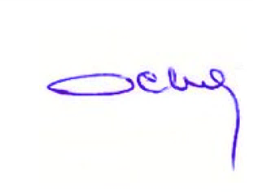 Председатель Общественного совета города Караганды                                                             К. Оспанов13 қазан 2021 жыл №237«Қарағанды қаласының коммуналдық шаруашылық, жолаушылар көлігі және автомобиль жолдары бөлімі» ММ басшысы А.С.Дүйсембековке Қазақстан Республикасының "қоғамдық кеңестер туралы" Заңына сәйкес, "Қарағанды қаласының коммуналдық шаруашылық, жолаушылар көлігі және автомобиль жолдары бөлімі" ММ басшысының 2021 жылғы 12 қазандағы №4-4/907 өтінішін талқылай отырып, Қарағанды қаласының қоғамдық кеңесі Қарағанды қаласы әкімдігінің "Қалалық және қала маңы қатынастарында жолаушыларды және  багажды тұрақты автомобильдік тасымалдау тарифтерін белгілеу туралы" ұсынылып отырған қаулы жобасын бекітуге мүмкіндік береді және оны қала, өйткені бұл құжат Қазақстан Республикасының қолданыстағы заңнамасына қайшы келмейді.Қарағанды қаласы                                                                                 Қоғамдық кеңесінің төрағасы                                                        Қ.ОспановҚАРАҒАНДЫ ҚАЛАСЫНЫҢ ҚОҒАМДЫҚ КЕҢЕСІ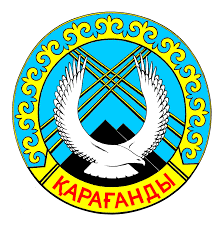 ОБЩЕСТВЕННЫЙ СОВЕТ ГОРОДА КАРАГАНДЫҚАРАҒАНДЫ ҚАЛАСЫНЫҢ ҚОҒАМДЫҚ КЕҢЕСІОБЩЕСТВЕННЫЙ СОВЕТ ГОРОДА КАРАГАНДЫ